ГУБЕРНАТОР АСТРАХАНСКОЙ ОБЛАСТИПОСТАНОВЛЕНИЕот 12 декабря 2016 г. N 106О КОМИССИИ ПО КООРДИНАЦИИ РАБОТЫ ПО ПРОТИВОДЕЙСТВИЮКОРРУПЦИИ В АСТРАХАНСКОЙ ОБЛАСТИ И ОБ УПРАЗДНЕНИИАНТИКОРРУПЦИОННОГО СОВЕТА АСТРАХАНСКОЙ ОБЛАСТИВ соответствии с Указом Президента Российской Федерации от 15.07.2015 N 364 "О мерах по совершенствованию организации деятельности в области противодействия коррупции", Законом Астраханской области от 28.05.2008 N 23/2008-ОЗ "О противодействии коррупции в Астраханской области" постановляю:1. Создать комиссию по координации работы по противодействию коррупции в Астраханской области.2. Утвердить прилагаемые Положение о комиссии по координации работы по противодействию коррупции в Астраханской области и ее состав.3. Упразднить антикоррупционный совет Астраханской области.4. Признать утратившими силу Постановления Губернатора Астраханской области:- от 16.12.2005 N 746 "Об антикоррупционном совете Астраханской области";- от 27.03.2007 N 131 "О внесении изменений в постановление Губернатора Астраханской области от 16.12.2005 N 746";- от 19.02.2008 N 95 "О внесении изменений в постановление Губернатора Астраханской области от 16.12.2005 N 746";- от 15.04.2008 N 195 "О внесении изменения в постановление Губернатора Астраханской области от 16.12.2005 N 746";- от 13.08.2008 N 416 "О внесении изменений в постановление Губернатора Астраханской области от 16.12.2005 N 746";- от 08.08.2009 N 387 "О внесении изменений в постановление Губернатора Астраханской области от 16.12.2005 N 746";- от 28.09.2009 N 473 "О внесении изменений в постановление Губернатора Астраханской области от 16.12.2005 N 746";- от 26.04.2010 N 156 "О внесении изменений в постановление Губернатора Астраханской области от 16.12.2005 N 746";- от 01.06.2010 N 216 "О внесении изменений в постановление Губернатора Астраханской области от 16.12.2005 N 746";- от 02.08.2010 N 312 "О внесении изменений в постановление Губернатора Астраханской области от 16.12.2005 N 746";- от 23.09.2010 N 404 "О внесении изменений в постановление Губернатора Астраханской области от 16.12.2005 N 746";- от 07.02.2012 N 27 "О внесении изменений в постановление Губернатора Астраханской области от 16.12.2005 N 746";- от 02.08.2012 N 308 "О внесении изменения в постановление Губернатора Астраханской области от 16.12.2005 N 746";- от 18.01.2013 N 1 "О внесении изменений в постановление Губернатора Астраханской области от 16.12.2005 N 746";- от 18.06.2013 N 46 "О внесении изменений в постановление Губернатора Астраханской области от 16.12.2005 N 746";- от 27.03.2014 N 22 "О внесении изменений в постановление Губернатора Астраханской области от 16.12.2005 N 746";- от 16.07.2014 N 59 "О внесении изменений в постановление Губернатора Астраханской области от 16.12.2005 N 746";- от 12.11.2014 N 104 "О внесении изменений в постановление Губернатора Астраханской области от 16.12.2005 N 746";- от 06.08.2015 N 67 "О внесении изменений в постановление Губернатора Астраханской области от 16.12.2005 N 746";- от 07.10.2015 N 91 "О внесении изменений в постановление Губернатора Астраханской области от 16.12.2005 N 746";- от 08.02.2016 N 3 "О внесении изменения в постановление Губернатора Астраханской области от 16.12.2005 N 746";- от 10.06.2016 N 42 "О внесении изменения в постановление Губернатора Астраханской области от 16.12.2005 N 746";- от 13.10.2016 N 73 "О внесении изменений в постановление Губернатора Астраханской области от 16.12.2005 N 746".5. Агентству связи и массовых коммуникаций Астраханской области (Зайцева М.А.) опубликовать настоящее Постановление в средствах массовой информации.6. Постановление вступает в силу со дня его официального опубликования.Губернатор Астраханской областиА.А.ЖИЛКИНУтвержденоПостановлением ГубернатораАстраханской областиот 12 декабря 2016 г. N 106ПОЛОЖЕНИЕО КОМИССИИ ПО КООРДИНАЦИИ РАБОТЫПО ПРОТИВОДЕЙСТВИЮ КОРРУПЦИИВ АСТРАХАНСКОЙ ОБЛАСТИ1. Общие положения1.1. Комиссия по координации работы по противодействию коррупции в Астраханской области (далее - комиссия) является постоянно действующим координационным органом по противодействию коррупции в Астраханской области при Губернаторе Астраханской области.1.2. Комиссия в своей деятельности руководствуется Конституцией Российской Федерации, федеральными конституционными законами, федеральными законами, указами и распоряжениями Президента Российской Федерации, постановлениями и распоряжениями Правительства Российской Федерации, иными нормативными правовыми актами Российской Федерации, а также Положением о комиссии.1.3. Комиссия осуществляет свою деятельность во взаимодействии с Управлением Президента Российской Федерации по вопросам противодействия коррупции Администрации Президента Российской Федерации.1.4. Комиссия выполняет функции комиссии по соблюдению требований к служебному (должностному) поведению и урегулированию конфликта интересов в отношении лиц, замещающих государственные должности Астраханской области, для которых федеральными законами не предусмотрено иное, и рассматривает вопросы, касающиеся соблюдения требований к служебному (должностному) поведению лиц, замещающих государственные должности Астраханской области, и урегулированию конфликта интересов в порядке, установленном постановлением Губернатора Астраханской области.2. Основные задачи комиссииОсновными задачами комиссии являются:- обеспечение исполнения решений Совета при Президенте Российской Федерации по противодействию коррупции и его президиума;- подготовка предложений о реализации государственной политики в области противодействия коррупции Губернатору Астраханской области;- обеспечение координации деятельности Правительства Астраханской области, исполнительных органов Астраханской области, органов местного самоуправления муниципальных образований Астраханской области по реализации государственной политики в области противодействия коррупции;(в ред. Постановления Губернатора Астраханской области от 04.07.2022 N 51)- обеспечение согласованных действий исполнительных органов Астраханской области, органов местного самоуправления муниципальных образований Астраханской области, а также их взаимодействия с территориальными органами федеральных государственных органов при реализации мер по противодействию коррупции в Астраханской области;(в ред. Постановления Губернатора Астраханской области от 04.07.2022 N 51)- обеспечение взаимодействия исполнительных органов Астраханской области, органов местного самоуправления муниципальных образований Астраханской области с гражданами, институтами гражданского общества, со средствами массовой информации, с научными организациями по вопросам противодействия коррупции в Астраханской области;(в ред. Постановления Губернатора Астраханской области от 04.07.2022 N 51)- информирование общественности о проводимой исполнительными органами Астраханской области, органами местного самоуправления муниципальных образований Астраханской области работе по противодействию коррупции.(в ред. Постановления Губернатора Астраханской области от 04.07.2022 N 51)3. Полномочия комиссииКомиссия в целях выполнения возложенных на нее задач осуществляет следующие полномочия:- подготавливает предложения по совершенствованию законодательства Российской Федерации о противодействии коррупции Губернатору Астраханской области;- разрабатывает меры по противодействию коррупции, а также по устранению причин и условий, порождающих коррупцию;- разрабатывает рекомендации по организации антикоррупционного просвещения граждан в целях формирования нетерпимого отношения к коррупции и антикоррупционных стандартов поведения;- организует:подготовку проектов нормативных правовых актов Астраханской области по вопросам противодействия коррупции;разработку предложений в региональную программу Астраханской области в области противодействия коррупции и в программы исполнительных органов Астраханской области, планов мероприятий по противодействию коррупции, а также контроль за их реализацией, в том числе путем мониторинга эффективности реализации мер по противодействию коррупции, предусмотренных этими программами и планами;(в ред. Постановления Губернатора Астраханской области от 04.07.2022 N 51)- рассматривает вопросы, касающиеся соблюдения лицами, замещающими государственные должности Астраханской области, для которых федеральными законами не предусмотрено иное, запретов, ограничений и требований, установленных в целях противодействия коррупции;- принимает меры по выявлению (в том числе на основании обращений граждан, сведений, распространяемых средствами массовой информации, протестов, представлений, предписаний федеральных государственных органов) причин и условий, порождающих коррупцию, создающих административные барьеры;- оказывает содействие развитию общественного контроля за реализацией региональной программы Астраханской области в области противодействия коррупции и программ исполнительных органов государственной власти Астраханской области, планов мероприятий по противодействию коррупции;- осуществляет подготовку ежегодного доклада о деятельности в области противодействия коррупции, обеспечивает его размещение на официальном сайте Губернатора Астраханской области в информационно-телекоммуникационной сети "Интернет", опубликование в средствах массовой информации и направление в федеральные государственные органы (по их запросам).4. Порядок формирования комиссии4.1. Положение о комиссии и персональный состав комиссии утверждаются Губернатором Астраханской области.4.2. Комиссия формируется в составе председателя комиссии, его заместителя, секретаря и членов комиссии.4.3. В состав комиссии могут входить руководители исполнительных органов Астраханской области, органов местного самоуправления муниципальных образований Астраханской области, представители аппарата полномочного представителя Президента Российской Федерации в Южном федеральном округе, руководители территориальных органов федеральных государственных органов, председатель Общественной палаты Астраханской области, представители научных и образовательных организаций, а также общественных организаций, уставными задачами которых является участие в противодействии коррупции.(в ред. Постановления Губернатора Астраханской области от 04.07.2022 N 51)4.4. Передача полномочий члена комиссии другому лицу не допускается.4.5. Участие в работе комиссии осуществляется на общественных началах.4.6. На заседания комиссии могут быть приглашены представители федеральных государственных органов, государственных органов Астраханской области, органов местного самоуправления муниципальных образований Астраханской области, организаций и средств массовой информации.4.7. По решению председателя комиссии для анализа, изучения и подготовки экспертного заключения по рассматриваемым комиссией вопросам к ее работе на временной или постоянной основе могут привлекаться эксперты.5. Организация деятельности комиссии и порядок ее работы5.1. Работа комиссии осуществляется на плановой основе и в соответствии с регламентом, который утверждается комиссией.5.2. Заседания комиссии ведет председатель комиссии или по его поручению заместитель председателя комиссии.5.3. Заседания комиссии проводятся, как правило, один раз в квартал. По инициативе председателя комиссии, заместителя председателя комиссии, а также члена комиссии (по согласованию с председателем комиссии или его заместителем и по представлению секретаря комиссии) могут проводиться внеочередные заседания комиссии. Заседание считается правомочным, если на нем присутствует больше половины от общего числа членов комиссии.5.4. Заседания комиссии проводятся открыто (разрешается присутствие лиц, не являющихся членами комиссии). В целях обеспечения конфиденциальности при рассмотрении соответствующих вопросов председателем комиссии или в его отсутствие заместителем председателя комиссии может быть принято решение о проведении закрытого заседания комиссии (присутствуют только члены комиссии и приглашенные на заседание лица).5.5. Решения комиссии принимаются простым большинством голосов присутствующих на заседании членов комиссии и оформляются протоколом.5.6. Для реализации решений комиссии издаются нормативные правовые или иные правовые акты Губернатора Астраханской области, а также Губернатором Астраханской области даются соответствующие поручения.5.7. По решению комиссии из числа членов комиссии или уполномоченных ими представителей, а также из числа представителей исполнительных органов Астраханской области, органов местного самоуправления муниципальных образований Астраханской области, общественных организаций и экспертов могут создаваться рабочие группы по отдельным вопросам.(в ред. Постановления Губернатора Астраханской области от 04.07.2022 N 51)5.8. Председатель комиссии:- осуществляет общее руководство деятельностью комиссии;- утверждает план работы комиссии (ежегодный план);- утверждает повестку дня очередного заседания комиссии;- дает поручения в рамках своих полномочий членам комиссии;- представляет комиссию в отношениях с федеральными государственными органами, государственными органами Астраханской области, организациями и гражданами по вопросам, относящимся к компетенции комиссии.5.9. Обеспечение деятельности комиссии, подготовку материалов к заседаниям комиссии и контроль за исполнением принятых ею решений осуществляет департамент по противодействию коррупции министерства региональной безопасности Астраханской области.(в ред. Постановлений Губернатора Астраханской области от 03.11.2020 N 120, от 17.03.2023 N 25)5.10. Секретарь комиссии:- обеспечивает подготовку проекта плана работы комиссии (ежегодного плана), формирует повестку дня ее заседания, координирует работу по подготовке необходимых материалов к заседанию комиссии, проектов соответствующих решений, ведет протокол заседания комиссии;- информирует членов комиссии, приглашенных на заседание лиц, экспертов, иных лиц о месте, времени проведения и повестке дня заседания комиссии, обеспечивает их необходимыми материалами;- оформляет протоколы заседаний комиссии;- организует выполнение поручений председателя комиссии, данных по результатам заседаний комиссии.5.11. По решению председателя комиссии информация о решениях комиссии (полностью или в части) может передаваться в средства массовой информации для опубликования.УтвержденПостановлением ГубернатораАстраханской областиот 12 декабря 2016 г. N 106СОСТАВКОМИССИИ ПО КООРДИНАЦИИ РАБОТЫ ПО ПРОТИВОДЕЙСТВИЮКОРРУПЦИИ В АСТРАХАНСКОЙ ОБЛАСТИ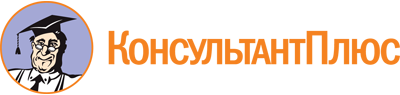 Постановление Губернатора Астраханской области от 12.12.2016 N 106
(ред. от 17.03.2023)
"О комиссии по координации работы по противодействию коррупции в Астраханской области и об упразднении антикоррупционного совета Астраханской области"Документ предоставлен КонсультантПлюс

www.consultant.ru

Дата сохранения: 02.06.2023
 Список изменяющих документов(в ред. Постановлений Губернатора Астраханской областиот 26.02.2018 N 14, от 27.04.2018 N 34, от 08.06.2018 N 50,от 25.10.2018 N 86, от 23.01.2019 N 6, от 05.07.2019 N 50,от 18.11.2019 N 79, от 12.02.2020 N 15, от 03.11.2020 N 120,от 04.07.2022 N 51, от 17.03.2023 N 25)Список изменяющих документов(в ред. Постановлений Губернатора Астраханской областиот 03.11.2020 N 120, от 04.07.2022 N 51, от 17.03.2023 N 25)Список изменяющих документов(в ред. Постановлений Губернатора Астраханской областиот 26.02.2018 N 14, от 27.04.2018 N 34, от 08.06.2018 N 50,от 25.10.2018 N 86, от 23.01.2019 N 6, от 05.07.2019 N 50,от 18.11.2019 N 79, от 12.02.2020 N 15, от 03.11.2020 N 120,от 04.07.2022 N 51, от 17.03.2023 N 25)Бабушкин И.Ю.-Губернатор Астраханской области, председатель комиссииМолодкина Э.В.-первый заместитель министра - начальник департамента по противодействию коррупции министерства региональной безопасности Астраханской области, заместитель председателя комиссииТрусов Д.А.-заместитель начальника департамента по противодействию коррупции министерства региональной безопасности Астраханской области, секретарь комиссииЧлены комиссии:Члены комиссии:Члены комиссии:Бесчастнова О.В.-заведующая кафедрой "Уголовное право" доцент кафедры "Уголовное право" федерального государственного бюджетного образовательного учреждения высшего образования "Астраханский государственный университет" (по согласованию)Гайдуков А.А.-главный федеральный инспектор по Астраханской области аппарата полномочного представителя Президента Российской Федерации в Южном федеральном округе (по согласованию).Калашникова С.В.-председатель Общественной палаты Астраханской областиКоровин И.М.-председатель Астраханского регионального отделения Общероссийской общественной организации ветеранов и пенсионеров прокуратуры (по согласованию)Меркулов Н.С.-руководитель управления Федеральной антимонопольной службы по Астраханской области (по согласованию)Паутов П.П.-вице-губернатор - руководитель администрации Губернатора Астраханской областиРуденко М.Ф.-профессор кафедры "Безопасность жизнедеятельности и инженерная экология" федерального государственного бюджетного образовательного учреждения высшего образования "Астраханский государственный технический университет" (по согласованию)Спицын А.В.-Уполномоченный по правам человека в Астраханской области (по согласованию)Сусина В.П.-начальник Управления Министерства юстиции Российской Федерации по Астраханской области (по согласованию)Чернышова А.М.-руководитель регионального исполкома Общероссийского народного фронта в Астраханской области (по согласованию)